Gaming KeyboardWith Multi-Coloured Lighting Effects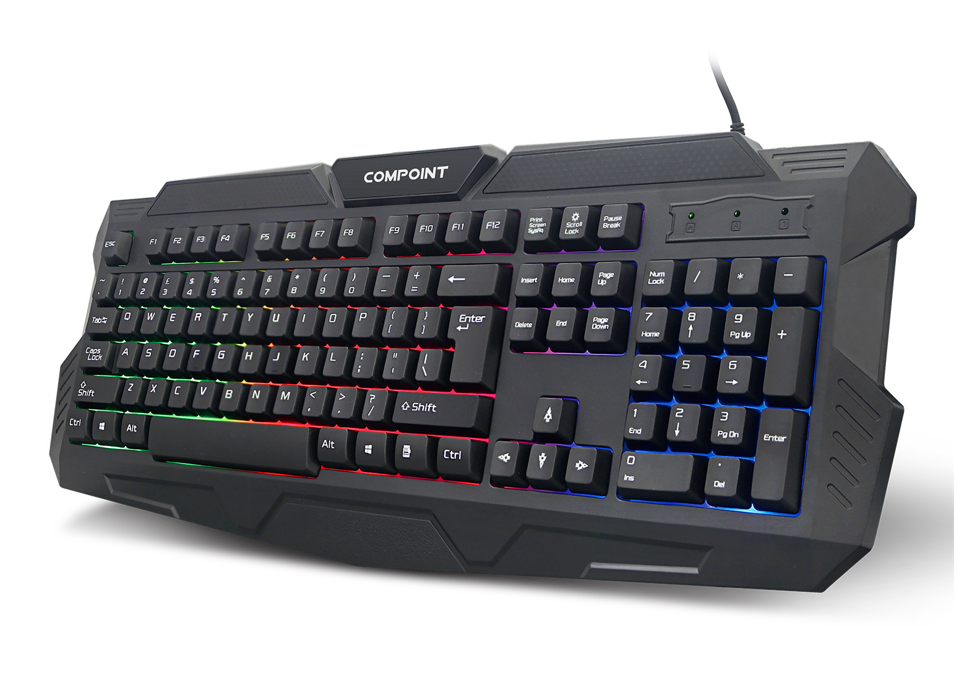 Descrption:Looking to replace your dull and boring USB keyboard with something that looks great next to your PC, Mac, Media Centre or Project Computer?The new CP-K8800 is a fully-featured multimedia keyboard with an integral three-colour LED lighting matrix which produces an ambient lighting effect across all keys, with a pleasant colour arrangement.Great for gamers that like to help create an exciting atmosphere in low-light environments, the CP-K8800 helps users emphasize specific keys and functions not just for games but also for business and leisure applications.Designed to help promote a more natural and restful typing experience, reducing common problems normally associated with poorly designed keyboards. Whisper quiet in operation with a full size form-factor, separate numeric pad and a generous 1.5m (approx.) USB connection cable.Ideal For WindowsTM, MacTM, LinuxTM and Raspberry PITMFully Plug n' Play for all popular operating systems including Windows10TM, Mac OS XTM LinuxTM and almost any project computer including the Raspberry PITM. Ideal for media centres that use a standard USB keyboard interface and AndroidTM based systems that allow USB keyboard entry - all totally driverless in operation!Features:Compact and stylishIdeal for Notebooks and TabletsLow-profile with tactile feedbackStandard USB Plug n' Play interfaceDurable, approx. 10 million keystrokesCommon multimedia control buttonsWindowsTM shortcut keysRaspberry PITM compatibleSpecificationsAdvanced 3-Colour Matrix LEDs   Exciting Lighting Effects  Ideal For Gamers And General UsersFull-Size USB Connected KeyboardDurable Keys - Approx 10 Million KeystrokesPnP And Driverless OperationTasteful Design With Modern Font DesignsSeparate Numeric Pad With LED StatusProduct Code:Part number: CP-K8800Barcode: 8400800033093Size: 465*180*25mmWeight: 0.750 kg